ФОРМАТ ОПИСАНИЯ УРОКА. МОДЕЛЬ «РОТАЦИЯ СТАНЦИЙ»Фамилия Имя Отчество автора:  Маркова Галина ПавловнаМесто работы: Муниципальное общеобразовательное учреждение Березовская средняя общеобразовательная школа № 10.Должность: учителя начальных классовКласс: 1Предмет: русский языкТема: Овладение понятием «родственные (однокоренные) слова».Цель: (прописанная через результат): к концу урока каждый ученик будет:знать:- понятие – родственное однокоренное слово;уметь (сможет продемонстрировать):- находить однокоренные слова;- выделять корень у родственных слов;Индивидуальный лист продвижения групп (см. Приложение 1).Инструменты проверки достижения результата: индивидуальный лист продвижения обучающихся (см. Приложение 2).Основные этапы урока и планирование времени на каждый этап:Начало урока (постановка задачи): 5 минут.Работа на станции 1: 7 минут + 2 минуты на переходы.Работа на станции 2: 7 минут + 2 минуты на переходы.Работа на станции 3: 7 минут.Завершение урока: 15 минут.Маршруты движения групп по станциямГруппа 1. Учитель  Онлайн  ПроектГруппа 2. Онлайн  Проект  УчительГруппа 3: Проект  Учитель  ОнлайнОрганизационно-педагогические условие и описание хода урокаНАЧАЛО УРОКА- Здравствуйте, ребята! - Послушайте, историю про гуся. Гулял он однажды со своей семьёй и встретил на поляне незнакомую даму (слайд 3). И вот какой разговор между ними произошёл.«Родственники» (по С.Иванову)- Вы кто такие?- Я гусь, это гусыня, это наши гусята. А ты кто?- А я – ваша тётка – гусеница.- Все ли герои этой истории родственники? Почему? (Гуси – домашние птицы, гусеница – личинка бабочки)- Запишем слова: гусь, гусыня, гусята. Что можно сказать о значении данных слов? (все слова сходны по значению)- Если люди происходят из одного рода, семьи, то часто они бывают похожи между собой. Их называют родственниками. Подобное явление наблюдается и в русском языке. Слова, которые мы записали, называются родственными. Подумайте, почему они так называются? - А кто догадался, какая тема урока?- Верно, тема нашего урока «Родственные слова». А что это такое , мы сегодня будем узнавать, работая на станциях. - Какие цели поставим перед собой в начале урока?Перед началом урока всем обучающимся предлагается из закрытого пакета выбрать картинку (всего картинок три – по числу групп – звездочки, уточки, медвежата). Далее обучающимся необходимо рассказать о том, как будет проходить урок:все обучающиеся будут поделены на три группы (группы объединяются в соответствии с тем, кому какая карточка досталась: звездочки со звездочками, уточки с уточками, медвежата с медвежатами), все группы в течение урока должны поработать на трех станциях – Учитель, Онлайн и Проект,у каждой группы будет свой маршрут движения (см. Приложение 1) – при этом маршруты необходимо распечатать и поместить на видное место в классе; при желании по одному варианту маршрута можно дать в каждую группу;время работы на каждой станции – ограничено (7 минут); отсчет времени ведется автоматически и через проектор выводится на экран (доску); по истечению времени система выдает сигнал (звонок, гонг), при котором группа должна закончить работу на текущей станции и перейти к следующей станции; для автоматического отсчета времени, используется онлайн сервис (https://classroomscreen.com/),станции подписаны (на столах стоят таблички с названиями станций),на каждой станции размещен раздаточный материал для каждой группы – группа садится и, взяв материалы, предназначенные для нее, приступает к работе; здесь надо заострить внимание – что на любой станции (кроме станции Учитель), работа начинается со знакомства с инструкцией.Далее обучающимся предлагается разбиться на группы, всем раздаются индивидуальные листы продвижения (см. Приложение 2) и им предлагается их подписать (указать ФИ); дождавшись, когда все рассядутся, учитель запускает отсчет времени для работы на 1-ой станции.Необходимое оснащение:Компьютер/ноутбук с выходом в Интернет + аудиосистема (или встроенные колонки) + проектор.Доступ к сайту https://classroomscreen.com/.Автономные для работы 3-х отдельных групп (3 станции): 1-ая станция – станция работы с Учителем, 2 станция – станция работы Онлайн, 3-я станция – станция Проектной работы.Таблички на каждую станцию.Изображения Зайчиков, медвежат и уточек– общее количество картинок должно совпадать с количеством обучающихся в группе; количество каждого вида картинок должно соответствовать количеству людей в группе поделенному на три.Листы движения по станциям для каждой группы.Индивидуальные листы продвижения.Группа 1. Учитель  Онлайн  ПроектГРУППА 1. Станция УчительРаботу с обучающимися 1-ой группы на данной станции учитель начинает с беседы, в помощь учителю идет презентация:Слайд 1-5. - Прочитайте слова. О ком говорится на слайде? Кем эти люди приходятся друг другу?-Что общего у всех слов?- Как называются данные слова?Слайд №6-7 Что такое корень?- Молодцы! Вы все точно сказали. Ребята, сегодня к нам на урок я принесла  небольшую подсказку. Давайте ее прочитаем.Слайд №8 -10 Как будем действовать, если нужно найти родственные слова          и выделить в них корень?1) Читаем слова;
2) Выясняем значение, через толкование слов с общим корнем;
3) Находим корень – общую часть родственных слов.- Родственные слова не только имеют одинаковый корень, они связаны             по смыслу! Значение одного слова мы можем объяснить с помощью другого.Слайд 11-12.  Порассуждайте. Являются ли однокоренными слова?Слайд 13-21Найдите лишнее слово, которое не является родственным для других слов в группе*Если на данной станции ученик быстро справляется с обязательными заданиями, то ему предлагается выполнить задания со звездочкой. Слайд 22-30После обсуждения каждый учащийся заполняет лист продвижения.Необходимое оснащение:Индивидуальные листы продвижения. чистая бумага (2 листа), ручки/карандаши (4-5)Группа 1. Учитель  Онлайн  ПроектГРУППА 1. Станция ОнлайнНа данной станции учащимся  предлагается просмотреть видео и выполнить задания в листе продвижения. Для этого на рабочем столе каждого компьютера размещается папка «Родственные слова». Около каждого ноутбука размещена инструкция по работе на станции (см. Приложение  3 ). Учащиеся смотрят видео и, по результатам просмотра, заполняют свои индивидуальные листы продвижения и работают с карточкой.Данные задания ученик также выполняет в своем индивидуальном листе продвижения.Необходимое оснащение:Ноутбуки (планшеты) с выходом в Интернет (1 слушатель: 1 ноутбук) и гарнитурой (наушниками).Индивидуальные листы продвижения.Необходимые дидактические материалыИнструкция по работе на станции.папка на видеосюжет по теме «Родственные слова».карточка для работы (см.Приложение 2) ГРУППА 1. Станция ПроектНа данной станции учащимся предлагается работать согласно инструкции (см. Приложение 4). По окончанию работы учащиеся должны предоставить карточку с правильным алгоритмом определения корня родственных слов.Далее выполнить второе задание и заполнить Индивидуальные листы продвижения.Необходимое оснащение:Папка с материалами для работы 1-ой группы – чистая бумага (2 листа), ручки/карандаши (4-5) + дидактические материалы для 1 группы.Будильник (часы).Шапочки (для капитана, для таймкипера, для секретаря) –( см. Приложение 7.)Индивидуальные листы продвижения.Необходимые дидактические материалыИнструкция по работе на станции для 1-ой группы.Распечатанные картинки, по которым будет составляться текст.Группа 2. Онлайн  Проект  УчительГРУППА 2. Станция ОнлайнНа данной станции учащимся  предлагается просмотреть видео и выполнить задания в листе продвижения. Для этого на рабочем столе каждого компьютера размещается папка Родственные слова». Около каждого ноутбука размещена инструкция по работе на станции (см. Приложение  3 ). Учащиеся смотрят видео и, по результатам просмотра, заполняют свои индивидуальные листы продвижения и работают с карточкой.Данные задания ученик также выполняет в своем индивидуальном листе продвижения.Необходимое оснащение:Ноутбуки (планшеты) с выходом в Интернет (1 слушатель: 1 ноутбук) и гарнитурой (наушниками).Индивидуальные листы продвижения.Необходимые дидактические материалыИнструкция по работе на станции.папка на видеосюжет по теме Родственные слова».карточка для работы (см.Приложение 2) ГРУППА 2. Станция ПроектНа данной станции учащимся предлагается работать согласно инструкции (см. Приложение 5). По окончанию работы учащиеся должны предоставить карточку с правильным алгоритмом определения корня родственных слов.Далее выполнить второе задание и заполнить Индивидуальные листы продвижения.Необходимое оснащение:Папка с материалами для работы 1-ой группы – чистая бумага (2 листа), ручки/карандаши (4-5) + дидактические материалы для 1 группы.Будильник (часы).Шапочки (для капитана, для таймкипера, для секретаря) –( см. Приложение 7.)Индивидуальные листы продвижения.Необходимые дидактические материалыИнструкция по работе на станции для 1-ой группы.Распечатанные картинки, по которым будет составляться текст.ГРУППА 2. Станция УчительРаботу с обучающимися 2-ой группы на данной станции учитель начинает с беседы, в помощь учителю идет презентация:-Что вы узнали, работая на 2 станциях?- Что такое родственные слова? Слайд 1-5. - Прочитайте слова. О ком говорится на слайде? Кем эти люди приходятся друг другу?-Что общего у всех слов?- Как называются данные слова?Слайд №6-7 Что такое корень?- Молодцы! Вы все точно сказали. Ребята, сегодня к нам на урок я принесла  небольшую подсказку. Давайте ее прочитаем.Слайд №8 -10 Как будем действовать, если нужно найти родственные слова          и выделить в них корень?1) Читаем слова;
2) Выясняем значение, через толкование слов с общим корнем;
3) Находим корень – общую часть родственных слов.- Родственные слова не только имеют одинаковый корень, они связаны             по смыслу! Значение одного слова мы можем объяснить с помощью другого.Слайд 11-12.  Порассуждайте. Являются ли однокоренными слова?Слайд 13-21Найдите лишнее слово, которое не является родственным для других слов в группе*Если на данной станции ученик быстро справляется с обязательными заданиями, то ему предлагается выполнить задания со звездочкой. Слайд 22-30После обсуждения каждый учащийся заполняет лист продвижения.Необходимое оснащение:Индивидуальные листы продвижения. чистая бумага (2 листа), ручки/карандаши (4-5)Группа 3: Проект  Учитель  ОнлайнГРУППА 3. Станция ПроектЭто первая станция для группы. Как и все предыдущие группы, первое, с чего начинает работать группа – это со знакомства с инструкцией (см. Приложение 6). По окончанию работы учащиеся должны предоставить карточку с правильным алгоритмом определения корня родственных слов.Далее выполнить второе задание и заполнить Индивидуальные листы продвижения.Необходимое оснащение:Папка с материалами для работы 1-ой группы – чистая бумага (2 листа), ручки/карандаши (4-5) + дидактические материалы для 1 группы.Будильник (часы).Шапочки (для капитана, для таймкипера, для секретаря) –( см. Приложение 7.)Индивидуальные листы продвижения.Необходимые дидактические материалыИнструкция по работе на станции для 1-ой группы.Распечатанные картинки, по которым будет составляться текст.ГРУППА 3. Станция УчительУчитель, опираясь на работу группы, проделанную на предыдущей станции (станция Проект), в ходе беседы выясняет –  какое задание выполняла группа., в помощь учителю идет презентация:Слайд 1-5. - Прочитайте слова. О ком говорится на слайде? Кем эти люди приходятся друг другу?-Что общего у всех слов?- Как называются данные слова?Слайд №6-7 Что такое корень?- Молодцы! Вы все точно сказали. Ребята, сегодня к нам на урок я принесла  небольшую подсказку. Давайте ее прочитаем.Слайд №8 -10 Как будем действовать, если нужно найти родственные слова          и выделить в них корень?1) Читаем слова;
2) Выясняем значение, через толкование слов с общим корнем;
3) Находим корень – общую часть родственных слов.- Родственные слова не только имеют одинаковый корень, они связаны             по смыслу! Значение одного слова мы можем объяснить с помощью другого.Слайд 11-12.  Порассуждайте. Являются ли однокоренными слова?Слайд 13-21Найдите лишнее слово, которое не является родственным для других слов в группе*Если на данной станции ученик быстро справляется с обязательными заданиями, то ему предлагается выполнить задания со звездочкой. Слайд 22-30После обсуждения каждый учащийся заполняет лист продвижения.Необходимое оснащение:Индивидуальные листы продвижения. чистая бумага (2 листа), ручки/карандаши (4-5)ГРУППА 3. Станция ОнлайнНа данной станции учащимся  предлагается просмотреть видеоролик и выполнить задания в листе продвижения. Для этого на рабочем столе каждого компьютера размещается папка Родственные слова». Около каждого ноутбука размещена инструкция по работе на станции (см. Приложение  3 ). Учащиеся смотрят видео и, по результатам просмотра, заполняют свои индивидуальные листы продвижения и работают с карточкой.Данные задания ученик также выполняет в своем индивидуальном листе продвижения.Необходимое оснащение:Ноутбуки (планшеты) с выходом в Интернет (1 слушатель: 1 ноутбук) и гарнитурой (наушниками).Индивидуальные листы продвижения.Необходимые дидактические материалыИнструкция по работе на станции.папка на видеосюжет по теме Родственные слова».карточка для работы (см.Приложение 2) ЗАВЕРШЕНИЕ УРОКА По окончанию работы на станциях учитель подводит итог проделанной работе.- Вспомните цель нашего урока. Мы добились данной цели? Что у вас получилось? Какие трудности возникли?Наряду с этим, учащимся предлагается провести самооценку своего продвижения – для этого им необходимо зачитать получившиеся итоговые выводы в листах продвижения. Сравнить ответы, дополнить и  при необходимости, внести корректировки в свой лист. Так же на доску вывешиваются все три получившихся текста на станции «Проект». Дети проверяют друг друга на наличие правильной последовательности в алгоритме.Необходимое оснащение:- листы продвижения.- листы с текстами со станции проект.Приложение 1. ИНДИВИДУАЛЬНЫЙ ЛИСТ ПРОДВИЖЕНИЯ ГРУПП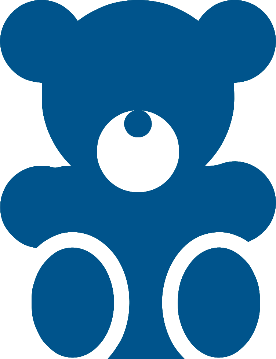 1 ГРУППА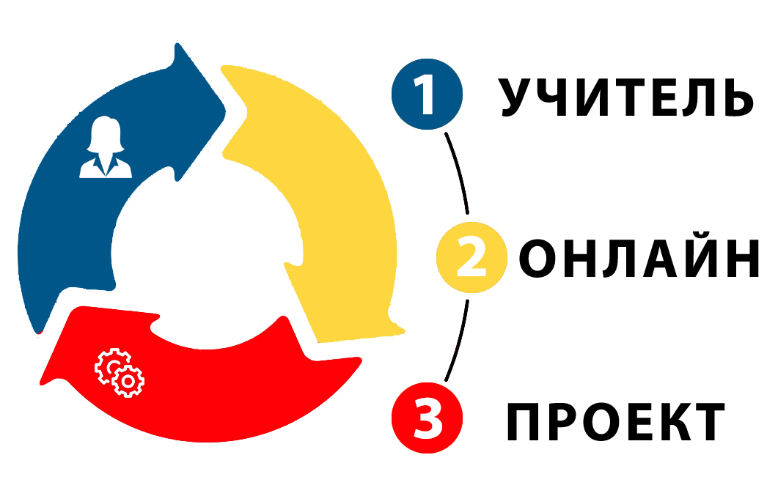 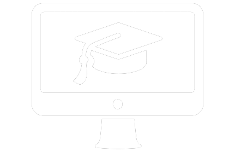 2 ГРУППА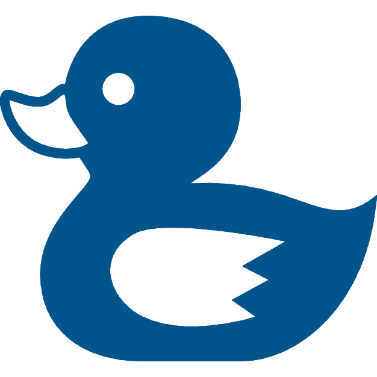 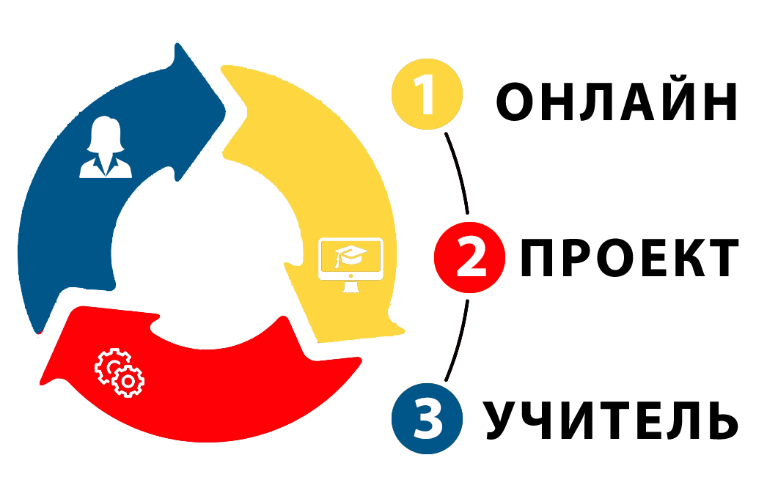 3 ГРУППА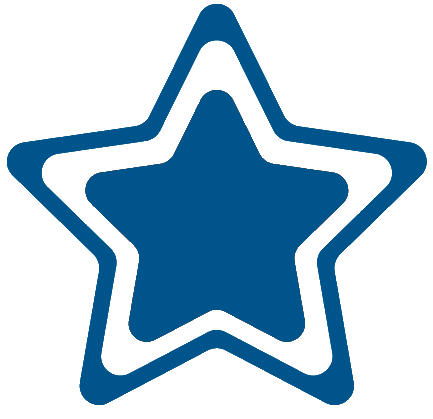 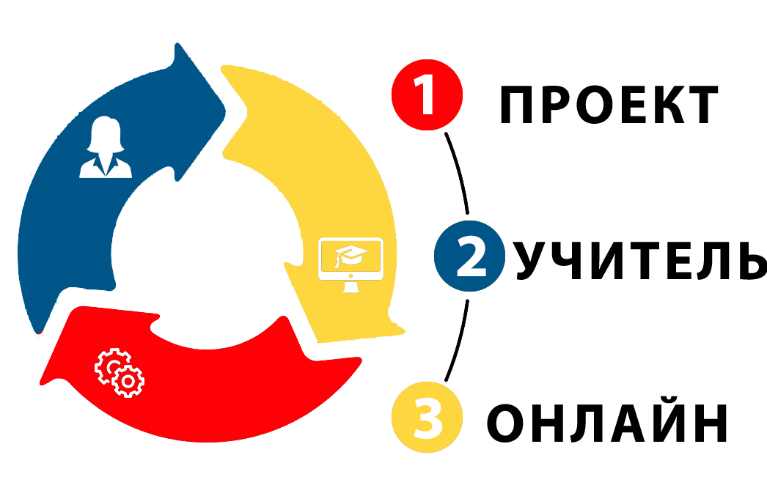 Приложение 2. ИНДИВИУДАЛЬНЫЙ ЛИСТ ПРОДВИЖЕНИЯ ОБУЧАЮЩИХСЯФамилия Имя  	ЗАДАНИЕ 1Впишите, что такое «Родственные слова»ЗАДАНИЕ 2  Станция «Учитель» Запишите группу родственных словЗАДАНИЕ 3 Станция «Онлайн»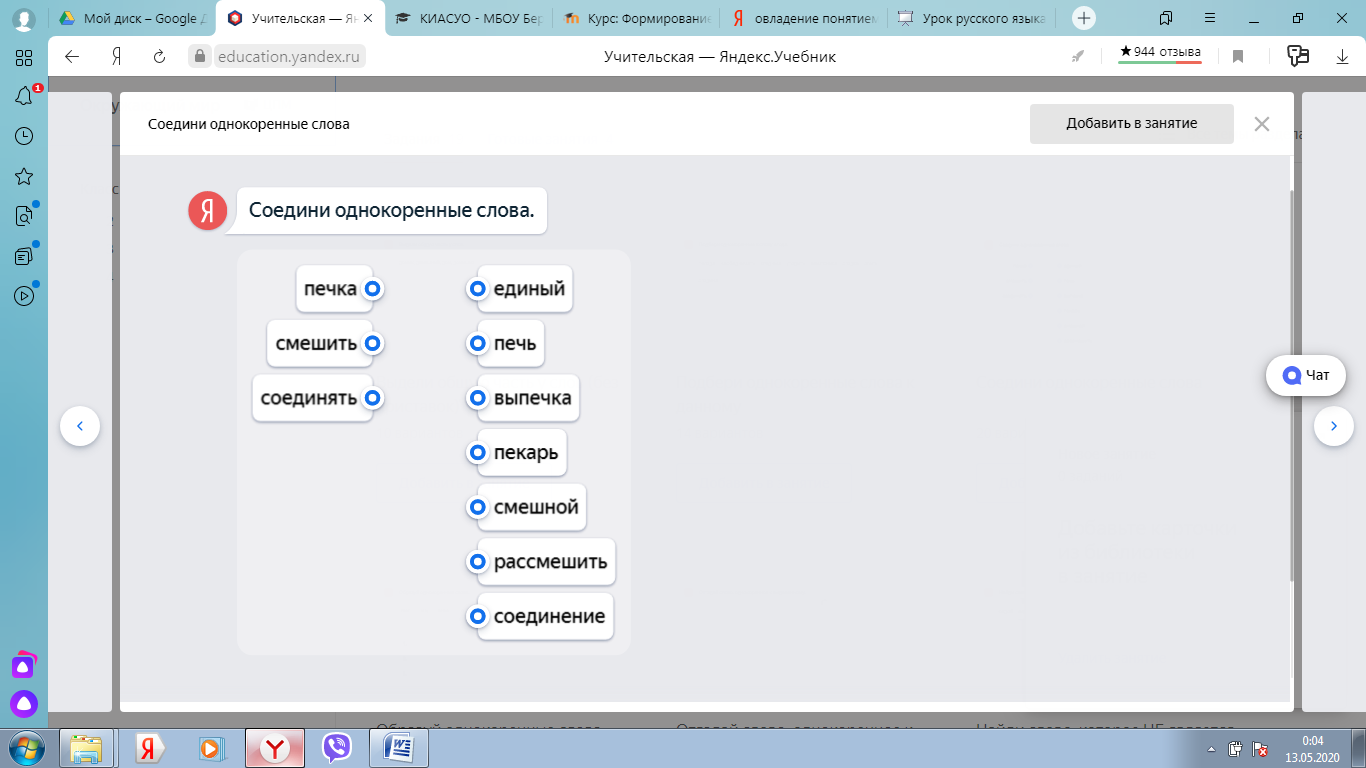 ЗАДАНИЕ 4* Придумайте однокоренные слова к данным словам.лес –
река –
сад – 
поле –
дом –
кот –
гриб –
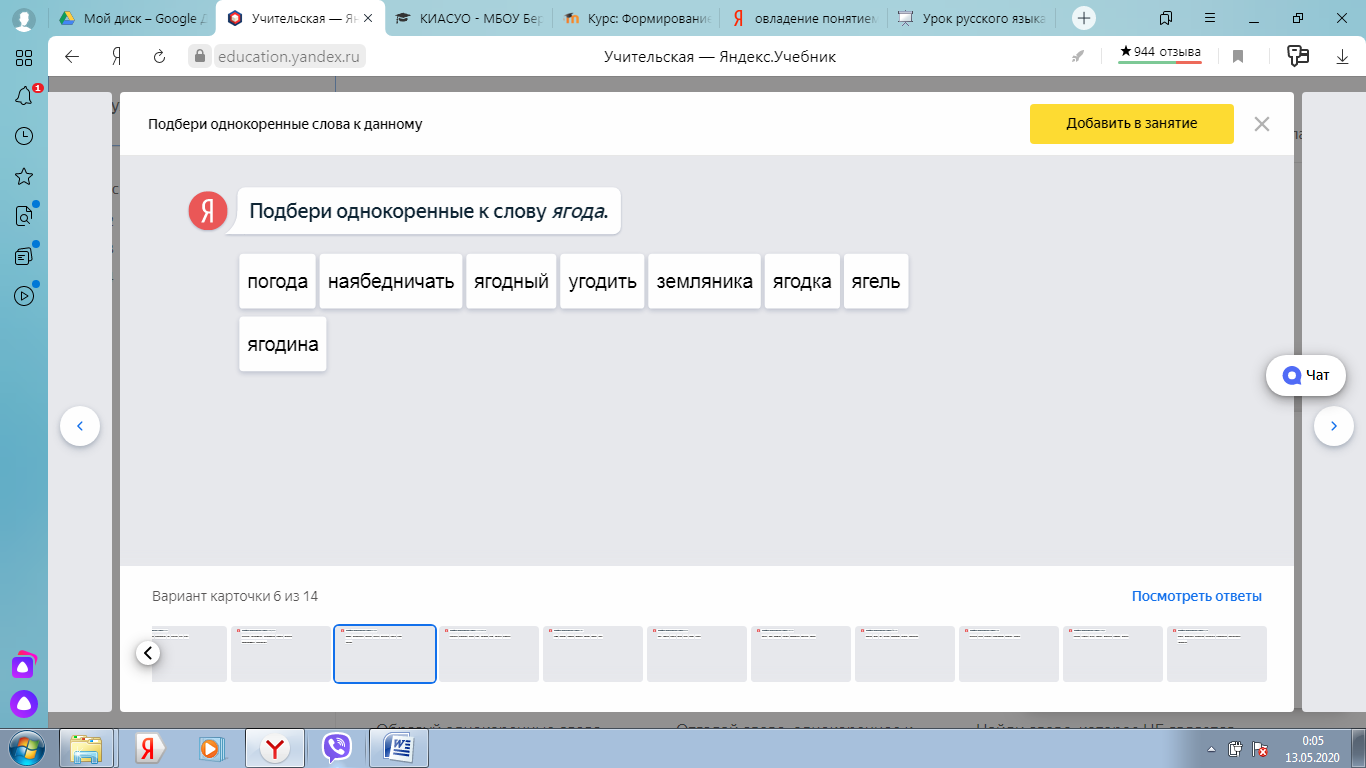 Приложение 3. ИНСТРУКЦИЯ ДЛЯ РАБОТЫ НА СТАНЦИИ ОНЛАЙНВРЕМЯ РАБОТЫ НА СТАНЦИИ – 7 МИНУТВозьмите индивидуальный лист продвижения.Если Вы этого еще не делали ранее, впишите в него свою фамилию и имя (полностью и разборчиво).На рабочем столе своего компьютера найдите папку «Родственные слова». Откройте ее. В папке увидите видео. Просмотрите его.Выполните Задание 1 в индивидуальном листе продвижения. (например, если вы работаете на станции «Онлайн», то формулировку записывайте в колонку с таким же названием.)Если у вас осталось время, мы предлагаем Вам в индивидуальном листе продвижения выполнить дополнительное Задание 4*.Приложение 4. ГРУППА 1. ИНСТРУКЦИЯ ДЛЯ РАБОТЫ НА СТАНЦИИ ПРОЕКТВРЕМЯ РАБОТЫ НА СТАНЦИИ – 7 МИНУТ1.Выберите капитана своей группы. 2.Как только капитан выбран, он должен надеть на голову отличительный знак – кепку капитана! (Кепка лежит на столе.) Капитан организует работу всей группы.3.Выберите в группе – таймкипера (он будет следить за временем)секретаря, который будет записывать  идеи участников. 4.Как только роли распределены, таймкипер и секретарь должны надеть на голову отличительные знаки! (Кепки лежат на столе.)5.Приступайте к работе – за 7 минут вам надо прочитать задание и выполнить его. Для оформления задания в папке для вашей группы вы найдете все самое необходимое: чистые листы бумаги, ручки/карандаши, картинка и план работы.6.Выполните Задание 1 в индивидуальном листе продвижения. (например, если вы работаете на станции «Проект», то формулировку записывайте в колонку с аналогичным названием.)7.Если у вас осталось время, мы предлагаем Вам в индивидуальном листе продвижения выполнить дополнительное задание 4*.8. Прикрепите свой текст на доску.Составьте алгоритм определения корня у родственных слов в правильном порядке.Приложение 5. ГРУППА 2. ИНСТРУКЦИЯ ДЛЯ РАБОТЫ НА СТАНЦИИ ПРОЕКТВРЕМЯ РАБОТЫ НА СТАНЦИИ – 7 МИНУТ1.Выберите капитана своей группы. 2.Как только капитан выбран, он должен надеть на голову отличительный знак – кепку капитана! (Кепка лежит на столе.) Капитан организует работу всей группы.3.Выберите в группе – таймкипера (он будет следить за временем)секретаря, который будет записывать  идеи участников. 4.Как только роли распределены, таймкипер и секретарь должны надеть на голову отличительные знаки! (Кепки лежат на столе.)5.Приступайте к работе – за 7 минут вам надо прочитать задание и выполнить его. Для оформления задания в папке для вашей группы вы найдете все самое необходимое: чистые листы бумаги, ручки/карандаши, картинка и план работы.6.Выполните Задание 1 в индивидуальном листе продвижения. (например, если вы работаете на станции «Проект», то формулировку записывайте в колонку с аналогичным названием.)7.Если у вас осталось время, мы предлагаем Вам в индивидуальном листе продвижения выполнить дополнительное задание 4*.8. Прикрепите свой текст на доску..Составьте алгоритм определения корня у родственных слов в правильном порядке.Приложение 6. ГРУППА 3. ИНСТРУКЦИЯ ДЛЯ РАБОТЫ НА СТАНЦИИ ПРОЕКТВРЕМЯ РАБОТЫ НА СТАНЦИИ – 7 МИНУТ1.Выберите капитана своей группы. 2.Как только капитан выбран, он должен надеть на голову отличительный знак – кепку капитана! (Кепка лежит на столе.) Капитан организует работу всей группы.3.Выберите в группе – таймкипера (он будет следить за временем)секретаря, который будет записывать  идеи участников. 4.Как только роли распределены, таймкипер и секретарь должны надеть на голову отличительные знаки! (Кепки лежат на столе.)5.Приступайте к работе – за 7 минут вам надо прочитать задание и выполнить его. Для оформления задания в папке для вашей группы вы найдете все самое необходимое: чистые листы бумаги, ручки/карандаши, картинка и план работы.6.Выполните Задание 1 в индивидуальном листе продвижения. (например, если вы работаете на станции «Проект», то формулировку записывайте в колонку с аналогичным названием.)7.Если у вас осталось время, мы предлагаем Вам в индивидуальном листе продвижения выполнить дополнительное задание 4*.8. Прикрепите свой текст на доску..Составьте алгоритм определения корня у родственных слов в правильном порядке.Приложение 7. ЗАГОТОВКИ ДЛЯ ШАПОЧЕКШАПОЧКА ДЛЯ КАПИТАНА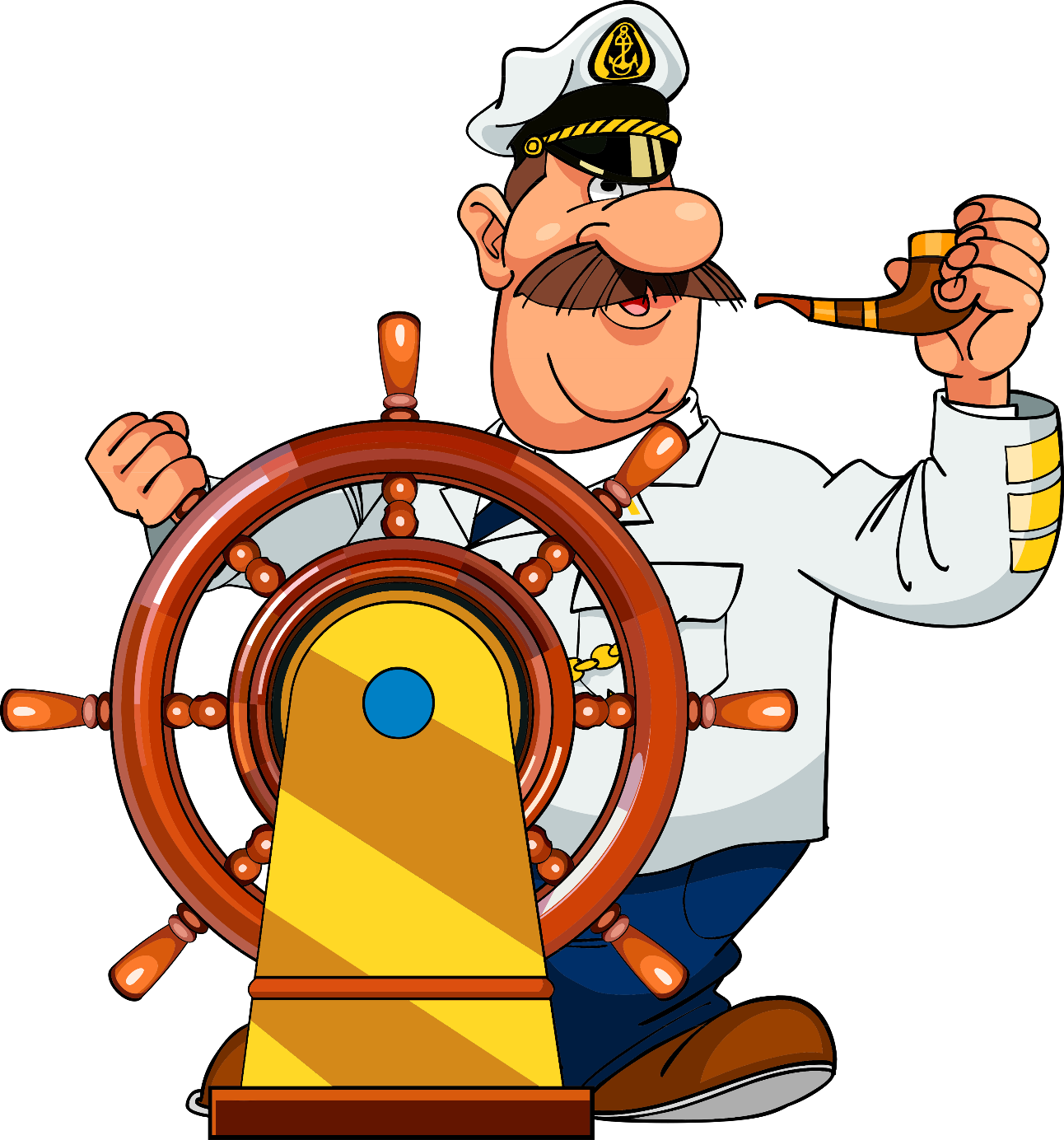 ШАПОЧКА ДЛЯ ТАЙМКИПЕРА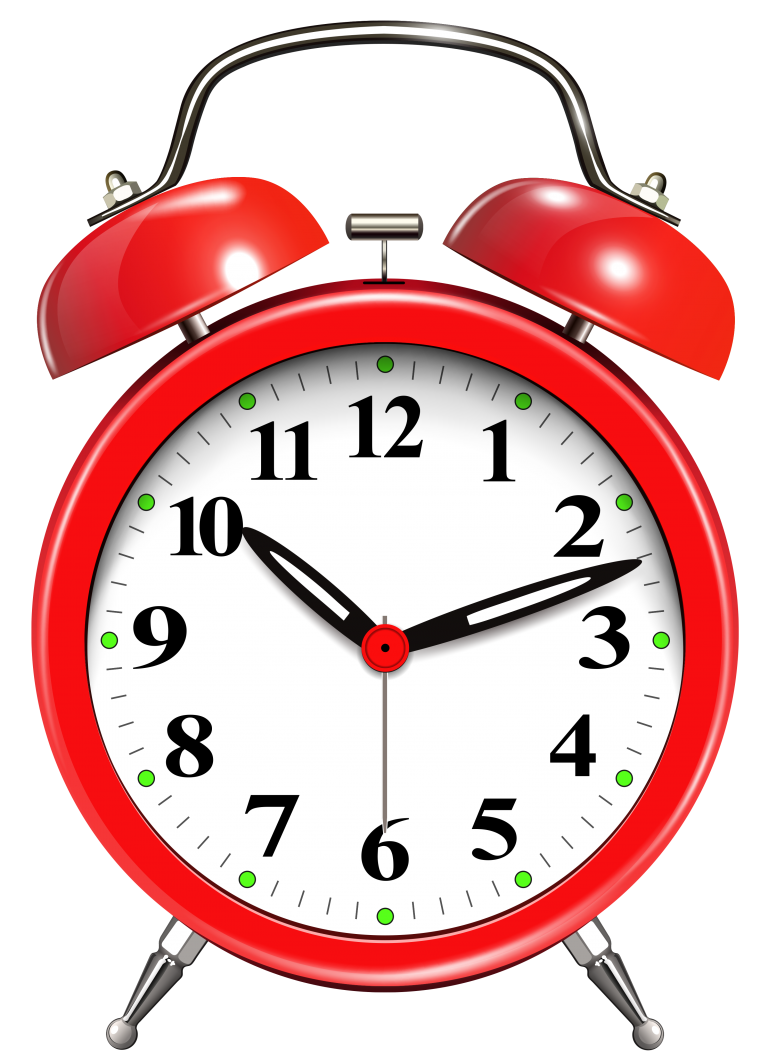 ШАПОЧКА ДЛЯ СЕКРЕТАРЯ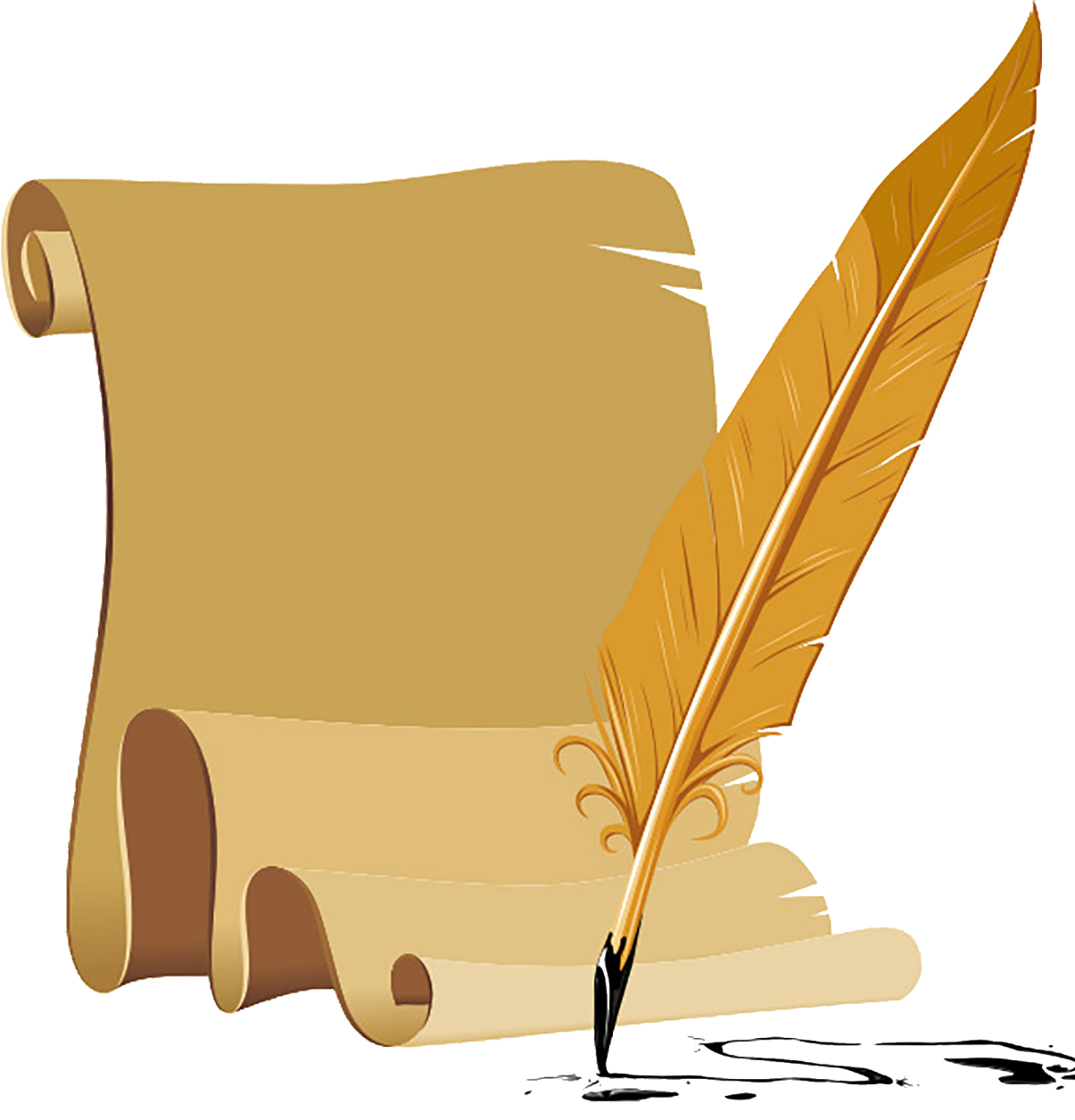 после работы на станции «Онлайн»после работы на станции «Учитель»после работы на станции «Проектная работа»